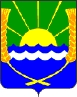 АДМИНИСТРАЦИЯ КРАСНОСАДОВСКОГО СЕЛЬСКОГО ПОСЕЛЕНИЯПОСТАНОВЛЕНИЕот 17.10.2022 № 151/4 п. Красный СадОб утверждении отчета об исполнении плана реализации муниципальной программы «Развитие транспортной системы Красносадовского сельского поселения» за 9 месяцев 2022 годаВ соответствии с постановлением Администрации Красносадовского сельского поселения от 17.10.2018г.  № 86/1 «Об утверждении Порядка разработки, реализации и оценки эффективности муниципальных программ Красносадовского сельского поселения», постановлением Администрации Красносадовского сельского поселения от 17.10.2018г. №86/2 «Об утверждении Перечня муниципальных программ Красносадовского сельского поселения», постановлением Администрации Красносадовского сельского поселения от 30.12.2021г. №158 «Об утверждении Плана реализации муниципальной программы «Развитие транспортной системы Красносадовского сельского поселения» на 2022 год», Администрация Красносадовского сельского поселенияПОСТАНОВЛЯЕТ:1. Утвердить Отчет об исполнении плана реализации муниципальной программы «Развитие транспортной системы Красносадовского сельского поселения» за 9 месяцев 2022 года согласно приложению.2. Настоящее постановление вступает в силу с момента подписания и подлежит опубликованию на официальном сайте Администрации Красносадовского сельского поселения.3. Контроль за выполнением настоящего постановления оставляю за собой.              Глава АдминистрацииКрасносадовского сельского поселения 	                                       Н.П.ПивненкоПриложениек постановлению № 151/4 от 17.10.2022г.ОТЧЕТоб исполнении плана реализации муниципальной программы «Развитие транспортной системы Красносадовского сельского поселения» за 9 месяцев 2022 года№ п/пНомер и наименование<4>Ответственный 
 исполнитель, соисполнитель, участник
Результат реализации (краткое описание)Факти-ческая дата начала
реали-зацииФактическая дата окончания
реализации, 
наступления 
контрольного 
событияРасходы бюджетов на реализацию муниципальной программы, тыс. рублейРасходы бюджетов на реализацию муниципальной программы, тыс. рублейРасходы бюджетов на реализацию муниципальной программы, тыс. рублейОбъемы неосвоенных средств и причины их неосвоениятыс.руб.№ п/пНомер и наименование<4>Ответственный 
 исполнитель, соисполнитель, участник
Результат реализации (краткое описание)Факти-ческая дата начала
реали-зацииФактическая дата окончания
реализации, 
наступления 
контрольного 
событияпредусмотреномуниципальной программой, тыс.руб.предусмотрено сводной бюджетной росписьютыс.руб.факт на отчетную датутыс.руб. Объемы неосвоенных средств и причины их неосвоениятыс.руб.12345678910Подпрограмма 1. «Развитие транспортной инфраструктуры в сельском поселении»Подпрограмма 1. «Развитие транспортной инфраструктуры в сельском поселении»Подпрограмма 1. «Развитие транспортной инфраструктуры в сельском поселении»Подпрограмма 1. «Развитие транспортной инфраструктуры в сельском поселении»Подпрограмма 1. «Развитие транспортной инфраструктуры в сельском поселении»Подпрограмма 1. «Развитие транспортной инфраструктуры в сельском поселении»Подпрограмма 1. «Развитие транспортной инфраструктуры в сельском поселении»Подпрограмма 1. «Развитие транспортной инфраструктуры в сельском поселении»Подпрограмма 1. «Развитие транспортной инфраструктуры в сельском поселении»Основное мероприятие 1.1.1Содержание и ремонт автомобильных дорог общего пользования местного значенияАдминистрация Красносадовского сельского поселенияобеспечение сохранности и улучшение технического состояния автомобильных дорог общего пользования местного значенияянварьдекабрь240,0240,0237,72,3 Оплата согласно заключенных контрактовИтого по муниципальной
программе240,0240,0237,72,3 